i   for more information see instruction specifications	Flags:  ±=affected by this instruction  ?=undefined after this  instructioni   for more information see instruction specifications	 then CF:=0, OF:=0 else CF:=1, OF:=1EAX 386	Example:000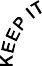 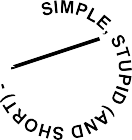 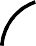 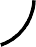 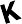 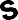 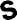 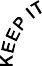 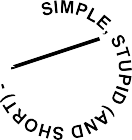 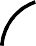 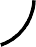 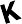 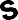 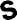 0Flags:Control Flags (how instructions are carried out):D: Direction   1 = string op's process down from high to low address I:  Interrupt	whether interrupts can occur. 1= enabledT: Trap	single step for debuggingStatus Flags (result of operations):C: Carry	result of unsigned op. is too large or below zero. 1 = carry/borrow O: Overflow	result of signed op. is too large or small. 1 = overflow/underflow S:  Sign	sign of result. Reasonable for Integer only. 1 = neg. / 0 = pos.Z:  Zero	result of operation is zero. 1 = zeroA: Aux. carry  similar to Carry but restricted to the low nibble only P:  Parity	1 = result has even number of set bitsTRANSFERTRANSFERCodeOperationFlagsFlagsFlagsFlagsFlagsFlagsFlagsFlagsFlagsNameCommentCodeOperationODITSZAPCMOVMove (copy)MOV Dest,SourceDest:=SourceXCHGExchangeXCHG Op1,Op2Op1:=Op2 , Op2:=Op1STCSet CarrySTCCF:=11CLCClear CarryCLCCF:=00CMCComplement CarryCMCCF:=  CF±STDSet DirectionSTDDF:=1  (string op's downwards)1CLDClear DirectionCLDDF:=0  (string op's upwards)0STISet InterruptSTIIF:=11CLIClear InterruptCLIIF:=00PUSHPush onto stackPUSH SourceDEC SP,	[SP]:=SourcePUSHFPush flagsPUSHFO, D, I, T, S, Z, A, P, C   286+: also NT, IOPLPUSHAPush all general registersPUSHAAX, CX, DX, BX, SP, BP, SI, DIPOPPop from stackPOP DestDest:=[SP],	INC SPPOPFPop flagsPOPFO, D, I, T, S, Z, A, P, C   286+: also NT, IOPL±±±±±±±±±POPAPop all general registersPOPADI, SI, BP, SP, BX, DX, CX, AXCBWConvert byte to wordCBWAX:=AL (signed)CWDConvert word to doubleCWDDX:AX:=AX (signed)±±±±±±CWDEConv word extended doubleCWDE	386EAX:=AX (signed)IN	iInputIN Dest, PortAL/AX/EAX := byte/word/double of specified portOUT	iOutputOUT Port, SourceByte/word/double of specified port := AL/AX/EAXARITHMETICARITHMETICCodeOperationFlagsFlagsFlagsFlagsFlagsFlagsFlagsFlagsFlagsNameCommentCodeOperationODITSZAPCADDAddADD Dest,SourceDest:=Dest+Source±±±±±±ADCAdd with CarryADC Dest,SourceDest:=Dest+Source+CF±±±±±±SUBSubtractSUB Dest,SourceDest:=Dest-Source±±±±±±SBBSubtract with borrowSBB Dest,SourceDest:=Dest-(Source+CF)±±±±±±DIVDivide (unsigned)DIV OpOp=byte:  AL:=AX / Op	AH:=Rest??????DIVDivide (unsigned)DIV OpOp=word: AX:=DX:AX / Op	DX:=Rest??????DIV  386Divide (unsigned)DIV OpOp=doublew.:  EAX:=EDX:EAX / Op	EDX:=Rest??????IDIVSigned Integer DivideIDIV OpOp=byte:  AL:=AX / Op	AH:=Rest??????IDIVSigned Integer DivideIDIV OpOp=word:  AX:=DX:AX / Op	DX:=Rest??????IDIV 386Signed Integer DivideIDIV OpOp=doublew.: EAX:=EDX:EAX / Op	EDX:=Rest??????MULMultiply (unsigned)MUL OpOp=byte: AX:=AL*Op	if AH=0 ±????±MULMultiply (unsigned)MUL OpOp=word: DX:AX:=AX*Op	if DX=0 ±????±MUL 386Multiply (unsigned)MUL OpOp=double: EDX:EAX:=EAX*Op	if EDX=0 ±????±IMUL   iSigned Integer MultiplyIMUL OpOp=byte: AX:=AL*Op	if AL sufficient ±????±IMULSigned Integer MultiplyIMUL OpOp=word: DX:AX:=AX*Op	if AX sufficient ±????±IMUL 386Signed Integer MultiplyIMUL OpOp=double: EDX:EAX:=EAX*Op  if EAX sufficient ±????±INCIncrementINC OpOp:=Op+1 (Carry not affected !)±±±±±DECDecrementDEC OpOp:=Op-1  (Carry not affected !)±±±±±CMPCompareCMP Op1,Op2Op1-Op2±±±±±±SALShift arithmetic left  ( SHL)SAL Op,Quantityi±±?±±SARShift arithmetic rightSAR Op,Quantityi±±?±±RCLRotate left through CarryRCL Op,Quantity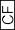 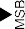 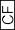 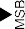 i±RCRRotate right through CarryRCR Op,Quantityi±ROLRotate leftROL Op,Quantity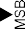 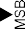 i±RORRotate rightROR Op,Quantityi±LOGICLOGICCodeOperationFlagsFlagsFlagsFlagsFlagsFlagsFlagsFlagsFlagsNameCommentCodeOperationODITSZAPCNEGNegate (two-complement)NEG OpOp:=0-Op	if Op=0 then CF:=0 else CF:=1±±±±±±NOTInvert each bitNOT OpOp:=  Op (invert each bit)ANDLogical andAND Dest,SourceDest:=Dest Source0±±?±0ORLogical orOR Dest,SourceDest:=DestSource0±±?±0XORLogical exclusive orXOR Dest,SourceDest:=Dest (exor) Source0±±?±0SHLShift logical left	( SAL)SHL Op,Quantityi±±?±±SHRShift logical rightSHR Op,Quantityi±±?±±MISCMISCCodeOperationFlagsFlagsFlagsFlagsFlagsFlagsFlagsFlagsFlagsNameCommentCodeOperationODITSZAPCNOPNo operationNOPNo operationLEALoad effective addressLEA Dest,SourceDest := address of SourceINTInterruptINT Nrinterrupts current program, runs spec. int-program00JUMPS  (flags remain unchanged)JUMPS  (flags remain unchanged)CodeOperationNameCommentCodeOperationNameCommentCodeOperationNameCommentCodeOperationCALLCall subroutineCALL ProcRETReturn from subroutineRETJMPJumpJMP DestJEJump if EqualJE Dest( JZ)JNEJump if not EqualJNE Dest( JNZ)JZJump if ZeroJZ Dest( JE)JNZJump if not ZeroJNZ Dest( JNE)JCXZJump if CX ZeroJCXZ DestJECXZJump if ECX ZeroJECXZ Dest386JPJump if Parity (Parity Even)JP Dest( JPE)JNPJump if no Parity (Parity Odd)JNP Dest( JPO)JPEJump if Parity EvenJPE Dest( JP)JPOJump if Parity OddJPO Dest( JNP)JUMPS Unsigned (Cardinal)JUMPS Unsigned (Cardinal)JUMPS Signed (Integer)JUMPS Signed (Integer)JAJump if AboveJA Dest( JNBE)JGJump if GreaterJG Dest( JNLE)JAEJump if Above or EqualJAE Dest( JNB  JNC)JGEJump if Greater or EqualJGE Dest( JNL)JBJump if BelowJB Dest( JNAE  JC)JLJump if LessJL Dest( JNGE)JBEJump if Below or EqualJBE Dest( JNA)JLEJump if Less or EqualJLE Dest( JNG)JNAJump if not AboveJNA Dest( JBE)JNGJump if not GreaterJNG Dest( JLE)JNAEJump if not Above or EqualJNAE Dest( JB  JC)JNGEJump if not Greater or EqualJNGE Dest( JL)JNBJump if not BelowJNB Dest( JAE  JNC)JNLJump if not LessJNL Dest( JGE)JNBEJump if not Below or EqualJNBE Dest( JA)JNLEJump if not Less or EqualJNLE Dest( JG)JCJump if CarryJC DestJOJump if OverflowJO DestJNCJump if no CarryJNC DestJNOJump if no OverflowJNO DestGeneral Registers:General Registers:General Registers:General Registers:JSJump if Sign  (= negative)JS DestGeneral Registers:General Registers:General Registers:General Registers:JNSJump if no Sign (= positive)JNS DestAXAXAHALDXDXDHDLCXCXCHCLBXBXBHBL